FROM THE EDITOR Jackie WaltersThis newsletter has been brought to you by John Cawley, Ian Ferris, Sally Gavaghan, Jen Stephenson, Geraldine Ray, Sue Coates and Steve Pickard. Thank you for your contributions, a lot about the floods and even a poem this time! Please send contributions for the next (including more poems) to baildonrunners@yahoo.co.uk. by 26 February.RUNNER OF THE MONTHNovember’s worthy winner went to Malcolm Mc Millan for coming 16th out of 81 runners in the 9.3 miles Wadsworth Trog, in a time of 1.31.07, well done Malcolm! The December award will be presented as usual on Thursday evening before the club runs. 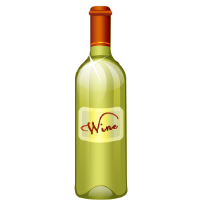 All members can nominate Runner of the Month. If you know anyone (including yourself!) who has achieved something special email your nomination to baildonrunners@yahoo.co.uk.  It is not just about breaking records.  It could be completing a first race, a particular distance or time.  It doesn’t need to be running related and could include volunteering at events for instance.ANNUAL GENERAL  MEETINGIan Ferris and the CommitteeThis is advance notice that the 2016 AGM will be held at Baildon Rugby Club on Thursday 17 March at 8.30pm.  We encourage you all to attend and need 20% of (first claim) members for a quorum.We will have a shorter run that night and will seek to provide food and drink to encourage you to attend. Saint Patrick's Day fancy dress is welcome.As some of you may be aware England Athletics have further increased their fees and this now takes almost two thirds of your membership fees with only the remainder being kept by the club. At the AGM we will therefore be tabling a proposal to change our fees for the 2016-2017 running year. We also will table a minor change to the club constitution. Want to know more? Make sure you attend the AGM.If you have any matters you wish to raise formally at the AGM please email these and start the subject line with “AGM” preferably by the end of February, at the absolute latest by 3 March.We would very much welcome anyone who’d like to join the committee so if you have a specific role in mind or want to know more just ask any committee member. See you all on 17 March!THE TURPIN TROPHYSue Coates presented Alan Clements with the Turpin Trophy. The Dave Turpin Trophy is awarded annually at the Christmas party but since Alan wasn't able to attend the party the presentation was made prior to a regular Thursday evening session.The trophy, in memory of one of our past members, is awarded to a Club Member who has made a massive contribution to the club over the years.  Often this has been for organising teams, socials, administering club events like the Baildon Boundary Way, producing the newsletter, increasing the profile of the club and too many other examples to mention. The trophy may only be awarded once to any member.Alan was race director for several years for the Baildon Boundary Way and Sue reminisced on some of the issues he had dealt with, including a complaint about a number of men peeing in Esholt woods. When asked for their race numbers the complainant responded that  she didn’t get the chance to look at race numbers as her attention was focused a bit lower! Alan of course sorted this out with his usual aplomb.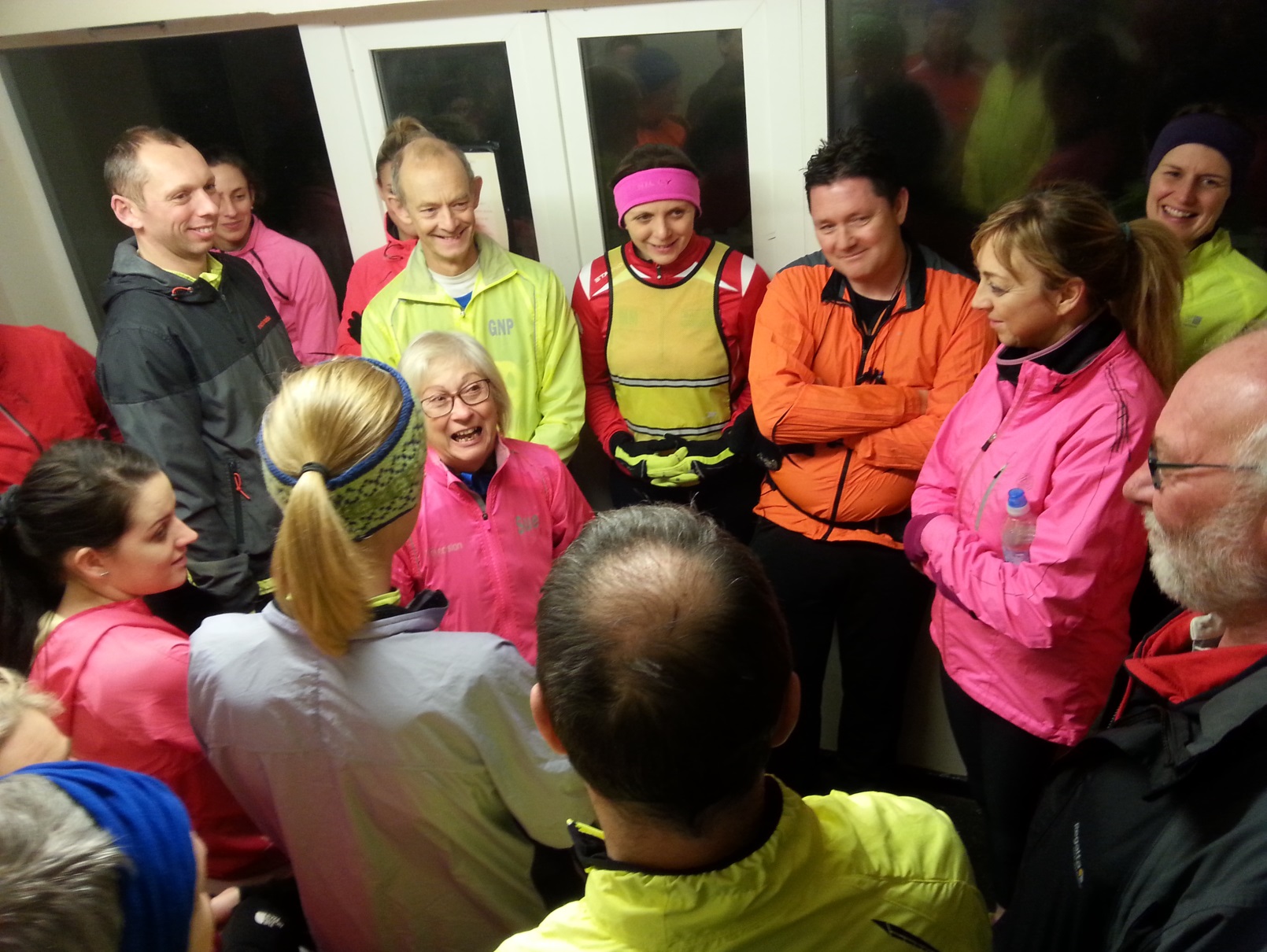 Sue tells the tale as Alan looks onJUNIOR PARK RUNby Saltaire Junior Park Run TeamA cold and wet morning welcomed the first Saltaire junior parkrun on 10 January.  However this did not deter 169 first timers from running 169 Personal Bests!  After a downpour at 8:55am to accompany an enthusiastic warm-up the clouds cleared to reveal the sun. There were lots of parents to cheer on the juniors and some even had a go at the course themselves.The second event saw much better weather. A dry, mild morning saw 148 runners complete the course, 86 of them being first timers. An amazing 42 new Personal Bests were set.It was good to see a lot of Baildon Runners amongst the volunteers who ensured everything went smoothly. If you would like to volunteer please contact saltaire-juniorshelpers@parkrun.com.Please can runners register with parkrun beforehand if they have not already. Details of how to register and more information can be found at:  http://www.parkrun.org.uk/saltaire-juniors/LONDON MARATHON CHRISTMAS DRAWby Geraldine RayOne of the highlights of the Club Christmas party was the London Marathon ballot.  Those who were unsuccessful in the London Marathon ballot had a second opportunity to win one of 2 places allocated to the Club. The first draw was for those who had never done the London Marathon before, and there were 12 hopefuls. Dave Long was the lucky winner. All these names were then added to the second draw and Ben Watson secured the second place. Ben is also a London Marathon first timer.  We wish Dave and Ben well in their training. RIVER AIRE FLOODSBradford Amateur Rowing Club has advised us of the degradation of the riverbank path between their clubhouse and Seven Arches. Runners please take extra care! Currently work is being done on the weir outside the clubhouse and the path has been re-routed round the back of the buildings. The route up to seven arches (the aquaduct) is passable with care.THE AIRE VALLEY DEBRIS REMOVAL  INITIATIVEYou will have seen that the recent floods deposited a vast amount of debris along the banks of the River Aire. A network of volunteers have formed the Aire Debris Removal Initiative and meet on Sundays to clean up the river banks. They would welcome anyone who would like to join them. They have had a great response so far - at Hirst Wood 22 bags were filled in under 2 hours. Sturdy boots and gloves are essential. A limited number of litter pickers and refuse sacks are provided by Bradford Council and volunteer canoeists help with river safety.Events are weather dependent and cancelled if water levels too high or the weather too severe – the Facebook page has updates, www.facebook.com/airedri or contact  airedri@gmail.com to be added to the mailing list.Next up, an unusual race report …. 		THE CHEVIN CHASE by Sally GavaghanYou've probably all heard, I bet,The "Chevin Chase" was a little bit wet.That morning, I went without a care,Through Roberts' Park in SaltaireTo Jackie's house, to meet up there.So, walking through the park that day,What a shock, what can I say?Oh no! I've not seen this before!The river's up to the Half Moon door.At Baildon Bridge there was no way through,Oh ‘ecky thump! What should we do?Our driver, Susanna, Jackie's daughter,Drove through deep and dangerous water,Over the moors as fast as she dared,We were all nervous, we were all scared.Will it be cancelled? Will we be late?Our hearts were racing,We were in a state.Then stuck in traffic, a very long queue,We had to wait, we needed the loo.Alas I'm sorry now to say,We didn't make the start that day,But we did the race anyway!What an experience to remember,Of this day in cold December.Through floods and torrents and mud so thick.We all agreed it was fan- tas- tic !!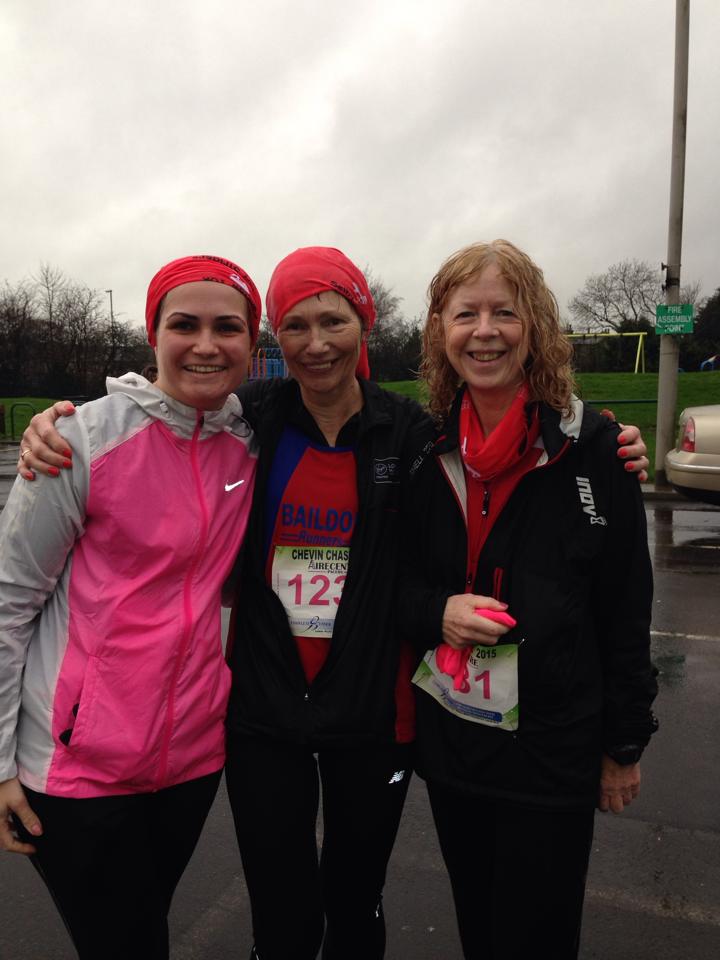 And another run on flood –hit Boxing Day run, with a dramatic conclusion!MY BOXING DAY RUNSteve PickardBoxing Day turned out to be EXTREMELY wet. Nevertheless I thought it would be interesting to go for a long run across the moors. Bingo, our super fit Parsons (long legged) Jack Russel did not seem phased by the weather either so when he started running round in excited circles, as I put on my running gear, I decided to take him along.Describing the conditions as wet was an understatement as I headed to Hawksworth followed by a circuit which included Menston, Bleach House and Burley Woodhead. The way back included crossing a short section of the moors, 100m right on the main road then left down a farm track which eventually drops down to a small stream which you cross by means of a stone wall, up a short track on the other side to a farm near the top of Sconce Lane. The only thing is the small stream had turned into a complete torrent resembling The Strid at Bolton Abbey and which I now estimate to have been about 5 feet deep. The water was flowing about a foot over the top of the stone wall that you normally use to cross the stream. I realised there was no chance of walking across the wall as it was too slippery and my feet would washed straight off. Possibly as a result of an imbalance in my TV viewing, having watched too much Bear Grills and not enough Casualty, I decided to wade across. Carrying Bingo on my shoulders I set off and realised when the water was up to the top of my legs and I could feel its intense force that this was not a good idea.My legs were washed away, I was swept sideways and my left shoulder smashed against the wall. I was then pulled down and held underwater. Such was the force of the water that I could not push myself back from the wall a single inch. After what was probably only a couple of seconds but felt much longer a current of water got under the right side of my running jacket filling the arm and body and nearly pulling it over my head. This dragged me forward and propelled me under the arch of the stone wall/bridge and shot me out into the river. I was then tumbled along but managing to grab quick breaths of air when my head broke the surface. At this stage I was over to the right hand side of the river. After about 30 or 40 metres I saw a branch and grabbed it with my right hand. It pulled on my arm socket as I abruptly came to a halt. For the next few minutes I hung on with my right hand as my body was being pulled horizontally in the direction of flow. I looked down the river and saw that where it narrowed it became faster and rougher and dropped away between some rocks. I realised that if I let go Bet Fred would not give me very good odds.  I could not use my left arm but managed to get my left foot onto the bank and wiggle my way up the mud out of the water.I realised my left shoulder was badly dislocated and/or broken. I was in agony and walked slowly forward bent over supporting my left arm and crying for help. It was then that I heard Bingo barking from the other side of the river and realised that he was fine. I had envisaged him being bashed against the rocks and had been wondering what on earth I was going to say to my daughter who 'officially ' owns Bingo. I managed to stagger up the track to Sconce Lane where I met a woman loading her dog into a car. She offered me a lift home. At this moment Bingo flew past like a well programmed cruise missile heading for home. I shouted after him at the top of my voice but he only had one thing in mind - getting home. The lady said to me 'you'll have to shout louder’. I got all my energy together, tried to ignore the pain from my shoulder and shouted 'Bingo!' Finally he turned round and headed back.We got in her car with me in the front doubled over trying to cradle my arm. The lady was very kind, very helpful and very chatty but I wasn’t really able to appreciate the conversation due to the excruciating pain in my shoulder.  Finally we got home. My younger daughter phoned 999 and got transferred to the ambulance section. I explained what had happened and told them I had a dislocated shoulder, possibly fractured and was in agony. Nevertheless they said it was not life threatening, could not send an ambulance and transferred me to 111. Well the questions they asked me were just too ridiculous to repeat but when I abbreviated my story to just being swept off a bridge they asked me if I had made any suicide attempts over the last 12 months! The woman who gave me the lift heard the discussion and saw my right hand gripped around the phone just about on the point of leaving an imprint. She offered us a lift to BRI. We went into Shipley which was closed off due to flooding so we turned round and went via Bingley. Eventually we arrived at BRI. I staggered into triage. They took down some details, sat me in a wheelchair and within the space of 3 to 4 minutes I was in an emergency room being given gas and air and fitted with a cannula in my right arm into which they injected morphine. Within a few minutes I was surrounded by a consultant, a doctor and a radiographer with a portable x ray machine. A few minutes later they had the x rays which showed dislocation and fracture of the joint. The morphine had started to take effect but the pain was still pretty intense. The doctor explained that they needed to stretch my arm out to manipulate the joint back into position. An assistant held my shoulders back while he tried to stretch my arm. It clicked a couple of times but hurt more than ever and he confirmed it was not fully back in. He said I might need a general anaesthetic to relax the muscle more. Just then the consultant came back. We chatted a bit. It turned out we were exactly the same age, that he was Irish and that his sport was rugby. I joked that on the rugby field they seem to just pop it back in. He agreed but said that they generally haven't got fractured shoulders and aren't 58. He said he didn't like using general anaesthetic if there's an alternative. I said to him 'so what we're talking about is me concentrating on relaxing the muscle more and you pulling harder'. He said 'that's about it but it will be very painful'. For some unknown reason maybe thinking I was Bear Grills again I said 'no problem'. He suggested Tamara went to the waiting room.He told me to take deeper breaths of the gas and air. The other doctor came back and held my shoulders while the Irish consultant held my arm. This time he told the doctor gradually to lower the back of the bed while he maintained his position with my arm. I took massive breaths from the gas and air concentrating on nothing but my breathing and trying to relax. My mind turned inwards onto my breathing until I was almost oblivious of anything else. I had managed to put myself in the zone. I felt the pulling, felt the bed being lowered and felt him rotate my arm slightly before releasing the tension as it slid smoothly back into position. I made no noise at all. He announced that it was back in. I thanked him and he said that I'd done very well. I was discharged with pain killers, a sling and an appointment for the fracture clinic.A week later I was in the fracture clinic where X rays showed that the outer part of the ball, the greater tuberosity, where the muscles attach, had broken off in three pieces. I was booked in for an operation and a week later had a two and a half hour open surgery operation on my shoulder in which three anchors were sunk  into the ball to reattach the pieces of the greater tuberosity and the ripped off tendon re-attached.My arm has to stay in the sling for 3 to 4 weeks for the bone to knit around the anchors and wire. After this I will need 2-3 months of movement physio followed by 12 months of strength rehab physio to get the movement back. If I do not work very hard at this the arm would be severely restricted and not move to above shoulder level. The hospital physio seems very good but the sessions are only 20 minutes every so often. I am looking for a specialist shoulder rehab physio and a bodybuilding club so I can rehab and develop my shoulder muscles as much as possible to give myself a chance of success.My daughters have been very helpful and supportive as has everyone else but when you're used to being fit and healthy it's difficult to be grateful when the girl at Costa offers to carry your coffee to the table! When I described my incident to one person she said I'd been given a second life. If that is the case let's hope I can be a bit more careful with it than the first one!If the lady who came to my rescue in my hour of need ever gets to read this I would like to express my most sincere thanks and gratitude for her time and support. NEW WINTER KIT  H1 VIZ TRAINING TOPS.The price of £27 includes your initials on the front and baildonrunners.co.uk on the back in a reflective material. The tops are in pink for women , yellow for men . See the Baildon Runners website for pictures and more details – (select Club Shop from the menu on the left of home screen). For advice on sizes and to order contact Sue Coates : Sue@baildonrunners.co.ukAGE CATEGORY RECORDSJohn CawleyFull details of all age category records can as usual be accessed on the club website. Unless I’ve missed someone there doesn’t seem to have been any new records set to report.  This is the second consecutive quiet month!RESULTSJohn CawleyPlease continue to email your race results to results@baildonrunners.co.uk but note there is no need to do this for parkrun events or summer championship races unless you are not shown in those results as a Baildon Runner, for example if you entered the race before joining the club. However, could second claim members please email all their results including parkruns.For those of you who don’t want to wait for the next newsletter, all Baildon Runners’ parkrun results can be viewed shortly after the relevant Saturday at www.parkrun.com/results/consolidatedclub/?clubNum=1854.Winter League - Idle - 3 JanuaryMen229 finishers.Ladies* representing Queensbury RC112 finishers.Filey Flyer 23 muddy miles - 9 JanuaryNo official results available.Horton Park 5K parkrun - 9 January57 finishers.Lister Park  5K parkrun - 9 January485 finishers.Marple (Stockport) 5K parkrun - 9 January149 finishers.Temple Newsam 10 miles - 10 January644 finishers.Horton Park 5K parkrun - 16 January54 finishers.Lister Park 5K parkrun - 16 January* also second male overall# also second female overall386 finishers.Brass Monkey Half Marathon (York) - 17 January1,515 finishers (5 DNF).Stanbury Splash 5 miles, 800ft climb - 17 January277 finishers.Horton Park 5K parkrun - 23 January45 finishers.Lister Park 5K parkrun - 23 January* also second female overall453 finishers.Jolly Holly Jog 10K (Ripon) - 24 January525 finishers (1 DNF).PECO XC League 4.25 miles (Golden Acre Park)
24 JanuaryMen322 finishers.Nostell Priory Night Trail Run (7K) - 30 January244 finishers.Clermont Waterfront (Florida, USA) 5K parkrun
30 January77 finishers.Horton Park 5K parkrun - 30 January46 finishers.Lister Park 5K parkrun - 30 Januaryalso second female overall437 finishers.Lancaster Flood Relief Half Marathon - 31 January199 finishers.Meltham Tough 10K - 31 January221 finishers.Winter League – Temple Newsam - 31 JanuaryProvisional results have just been published, but at least one of our members is missing from the results, so will delay until next issue.Dates of Forthcoming Races 2016Correction:  The previous newsletter gave the wrong date for the Guiseley Gallop. It is on 27 March (Easter Sunday) not 9 April as was stated. Thanks to Dave Shaw for spotting this! COMMITTEE MEMBERSIan Ferris	Secretary, Club Coach, Beginners, Run England and BAN RepPaul Baildon	TreasurerDave Lonsdale	Membership Secretary and Curry NightsKevin Brain	Quarterly MagazineSue Coates	Carnival Canter and KitDan Cobb	Announcements and WYWL RepMatthew Gurney	Development Group Link and AA LinkGareth Holme	Men’s Relay Team CaptainGeoff Perigo	Webmaster, Club Diary and RoutesLizzie Smith	MinutesGeraldine Ray	Social SecretaryEmma Stoney	Ladies’ Relay Team CaptainJeremy Smith	Summer ChampionshipJackie Walters	Newsletter Editor, Leaders for D,E and Sunday runsOTHER CONTACTS	WEBSITE AND EMAIL ADDRESSESCatherine Milner	Club Auditor	Website: 	baildonrunners.co.ukRichard Barnes	Garmin Routes	General Email: 	baildonrunners@yahoo.co.ukJohn Cawley	Club Records and Results	Results email:  	results@baildonrunners.co.uk	Alan Clements	Joint Club Liaison		Denise Johnson	         Veterans                                                 Boundary Way email: baildonboundaryway@gmail.comAnna Smith	Off-Road LeaguesEmma Stoney	Baildon Boundary Way Director4thMichael Malyon297 pts2nd MU355thQuentin Lewis296 pts2nd M4021stLee Kaznowski280 pts31stGareth Holme270 pts37thChris Burke264 pts42ndMalcolm McMillan259 pts56thBen Watson245 pts66thPhil E Brown235 pts68thJames Bryson233 pts72ndJim Barnett229 pts73rdPete Gallagher228 pts82ndDanny Miles219 pts84thAndy Robinson217 pts102ndRob Martin199 pts104thMick Cooper197 pts106thPaul Baildon195 pts111thDavid Long190 pts119thJames Birkley182 pts129thDan Cobb172 pts134thNeil Fairburn167 pts145thMark Delaney156 pts162ndJim Wheldon139 pts2nd M60170thRob Myers131 pts3rd M60180thCol Morley121 pts184thIan Hartman117 pts203rdGeoff Perigo98 pts213thSteve Brown88 pts221stJohn Cawley80 pts6thKirsty Allen295 pts3rd F407thEmma Stoney294 pts2nd F3510thAnna Smith*289 pts1st F5023rdAlice Buttle278 pts27thCatherine Milner274 pts40thLiz Caven261 pts45thDebbie Watson256 pts46thAlison Boyle255 pts52ndMichelle Morris249 pts54thCharlotte Gibson247 pts57thDonna Kaznowski244 pts63rdRebecca Langdon238 pts70thHelen Compton231 pts71stBarbara Lee230 pts2nd F6080thCarolyn Hargreaves221 pts82ndSarah Terry219 pts88thKaren Baildon213 pts92ndEmma Long209 pts100thSue Coates201 pts2nd F65101stSarah-Jane Templeman200 pts110thGeraldine Ray191 ptsTeam positions (out of 11)DayCumulativeLadies2nd2ndMen3rd3rdVeterans2nd2ndOverall2nd2ndJacqueline Cooper4:09:00Mick Cooper4:09:0013thDebbie Bland23:551st F6015thPhilip Jones24:032nd M5523rdIan Hartman25:082nd M6541stLinda Carey32:282nd F556thLee Kaznowski19:053rd M3511thBen Watson20:2217thJim Barnett20:4825thRob Martin21:251st M5542ndNeil Fairburn22:2648thDonna Kaznowski22:4349thDon Johnson22:472nd M6071stGordon Slater24:02102ndCol Morley25:11113thMichelle Morris25:38132ndMelanie West26:06178thSteve Tindall27:13179thRichard Lund27:14210thHelen Christie28:15222ndSarah Terry28:29243rdJane Clough28:54254thSarah-Jane Templeman29:16263rdDenise Johnson29:37293rdKaren Baildon30:54305thElinor Newhouse31:291st F65306thKaren Butler31:29316thAmanda Darbyshire31:40362ndShelagh Hopkinson33:322nd F60372ndDave Lonsdale34:06374thSusanna Walters34:11380thJanice Davidson34:343rd F60382ndColin Davidson34:38451stMalcolm Sharp40:321st M7020thJohn Buddle23:173rd M50153rdRobin Graham1:23:30250thDenise Johnson1:29:063rd F55265thDebbie Bland1:30:09409thPete Gallagher1:39:2237thLinda Carey32:162nd F553rdLee Kaznowski18:391st M35*12thBen Watson20:072nd M3527thRob Martin21:361st M5528thDonna Kaznowski21:422nd FU35#41stDon Johnson22:381st M6045thGordon Slater22:44141stSteve Tindall26:53154thHelen Christie27:09164thJill Buddle27:341st F50196thJane Clough28:40219thTara Phillips29:24227thCol Morley29:36241stDenise Johnson30:00264thAmanda Darbyshire31:46271stShelagh Hopkinson32:212nd F60291stSue Gallagher33:50316thJenny Stephenson36:06143rdLee Kaznowski1:24:15826thJohn Cawley1:48:07130thJim Wheldon45:501st M60153rdAndrew Price47:29170thNeil Fairburn48:54205thRob Myers52:17221stIan Hartman53:21250thGeoff Perigo57:32253rdJim Goddard58:22263rdKate Walter1:00:559thDon Johnson22:381st M6033rdLinda Carey31:561st F553rdLee Kaznowski18:381st M3511thBen Watson20:122nd M3527thRob Martin21:092nd M5531stJohn Buddle21:263rd M5036thDonna Kaznowski21:432nd FU35*42ndJim Barnett21:5287thCol Morley24:09107thRichard Barnes25:10210thJill Buddle28:112nd F50280thDenise Bailey30:54310thShelagh Hopkinson31:572nd F60313thDave Shaw32:141st M70330thDave Lonsdale33:3043rdEmma Stoney45:412nd F3060thJim Wheldon46:322nd M60251stRob Myers39:3136thRob Myers35:231st M6025thIan Hartman24:442nd M657thDon Johnson23:141st M6012thPhilip Jones24:131st M5528thLinda Carey31:391st F557thLee Kaznowski19:073rd M3511thBen Watson20:0327thDonna Kaznowski22:001st FU35*110thRichard Lund25:55131stHelen Christie26:32171stKate Walter28:013rd F55245thDave Shaw30:261st M70273rdShelagh Hopkinson32:012nd F60366thJenny Stephenson36:29122ndDenise Johnson1:53:341st F55115thDebbie Bland50:391st F60Every Saturday morning at 9:00Lister Park 5K parkrun (Bradford), Hyde Park 5K parkrun (Leeds), Horton Park 5k parkrun (Bradford)Roundhay Park 5K parkrun (Leeds), Temple Newsam 5K parkrun (Leeds), Cross Flatts Park 5K parkrun (Beeston, Leeds) 
All are free events, but you must pre-register online by 6:00pm Friday, and take the barcode emailed to you.7 FebruaryDewsbury 10K14 FebruaryLiversedge Half Marathon7 FebruaryMuddy Boots 10K (Ripon)14 FebruaryWombwell 5 miles21 FebruaryGreat North West Half Marathon (Blackpool)28 FebruaryHuddersfield 10K28 FebruaryWinter League (Pudsey)13 MarchSpen 20 miles (Cleckheaton)13 MarchWYWL v PECO20 MarchEast Hull 20 miles20 MarchTrimpell 20 milesSouth Yorkshire Half Marathon (Goldthorpe, nr. Rotherham)13 MarchSweatshop 10 miles (St. Annes)Bradford 10K19 MarchConiston 14 miles20 MarchThirsk 10 miles20 MarchGarstang Gallop 10K6 MarchKeighley Big K 10K27 MarchGuiseley Gallop 3 AprilBaildon Boundary Way
KEEP THIS DATE FREE!10 AprilManchester Marathon24 AprilBlackpool Marathon24 AprilBlackpool Half Marathon24 AprilVirgin London Marathon9 AprilWensleydale Wander 12 miles or 22 miles (Leyburn, N. Yorks)29 March,
 5 and 12 April 
19th April 3 x Bunny RunsBunny Run Relays 1.5 m 200 ft ascent teams of 3 , enter on night only24 AprilFountains 10k (Grantley nr Ripon)1 MayBluebell Trail 10.3 miles (West Vale, Stainland)8 MayLeeds Half Marathon11 SeptemberGreat North Run9 OctoberPlusnet Yorkshire Marathon (York) 